Address of the SenderEmail Address of the SenderDateName of ReceiverAddress of the ReceiverSubject: Thank You for Being the PanelistDear ______ (Name of the Recipient)I want to thank you for benign on the interview panel for admission to the Master’s in Archeology course at _______ University. I came for the interview yesterday morning and we had a great talk on the evolution of archaeology in the world. I went back home pondering upon some important things pointed out by you. I am glad that I got a chance to speak with you. I am aware that you are the Head of Department at the University and I would like to have more of such insightful conversations with you.Thank you, once again, for interviewing me along with other panelists. After the interview, I am feeling more interested in pursuing the program as all my doubts and concerns were settled by you. Looking forward to seeing you at the university.Sincerely,(Signature)Sender’s Full Name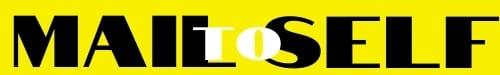 